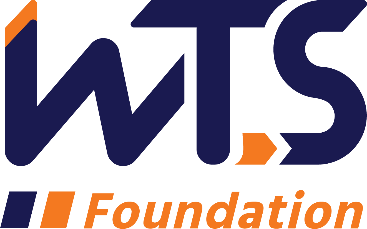 2021-2022 WTS Portland Transportation YOU High School ScholarshipDue Sunday, November 21, 2021WTS fosters the development of women and girls in the transportation field by encouraging bright new professionals and students to undertake careers in the area of transportation. One way it does this is by awarding the WTS Transportation YOU High School Scholarship to girls pursuing high school studies in science, technology, engineering, and math.Transportation YOU is a hands-on, interactive, mentoring program that offers young girls ages 13-18 an introduction to a wide variety of transportation careers. Through the Transportation YOU program and this scholarship, WTS chapters work to make a difference in the lives of young girls by offering opportunities and activities that will spark their interest in all modes of transportation and encourage them to take courses in math, science, and technology, which are the stepping stones to exciting careers that can change the face of the transportation industry.The WTS Transportation YOU High School Scholarship is $2,500 for the 2020-2021 scholarship year. The minimum criteria for selection are:Open to all womenGPA of 3.0 or higherCurrent resident of Oregon or Southwest Washingtond.	Currently a high school seniore.	Considering a college degree in a transportation-related fieldScholarships are competitive and based on the applicant's specific transportation career goals; leadership, especially related to transportation; academic record and potential; transportation-related activities, job skills and lived experiences; personal statement; and letters of recommendation.  First generation college students, students of color and candidates representing a diversity of educational experiences are encouraged to apply. Portland chapter awards will be presented in January (pending COVID, it could be a virtual or in-person event, the details of which are still to be determined) and attendance is strongly recommended. How to Apply: Submit electronically to Angela Rogge angela.rogge@deainc.com (503)499-0566- The completed application must be submitted electronically as a typed Word document or PDF.- Transcripts and letters of recommendation can be provided electronically as PDFs by email. - Please submit application package as one application submittal. 

All components of application must be received no later than Sunday, November 21, 2021.
Incomplete or late applications will not be considered. Application materials are not returned to applicants.WTS Portland Chapter Transportation YOU High School 2021-22 Scholarship ApplicationIII.	Recommendation:  Letter of recommendation by a teacher, counselor, or principal must accompany your application.IV.	Personal Statement:  A statement about your goals to pursue studies in STEM areas (science, technology, engineering, or math) while in college and why you think that you should receive the scholarship award. Statement should not exceed 500 words. Please attach as a word document or PDF to application form.Applicant Signature______________________________			Date___________________Parent/Guardian Signature_____________________________________	Date___________________Email Subject Line:“WTS scholarship application for your name, scholarship name”ApplicationTyping your name in the signature space will be considered an electronic signature.Transcript(s)Copy of official transcript can be e-mailedLetter of recommendationSubmit by email as part of your application package  Personal InformationName 
Last, First, MiddleEmail addressTelephoneCurrent Address
Street
City, State, ZipPermanent Address
StreetCity, State, ZipII.	Educational BackgroundCurrent High School City, StateExpected date of graduationArea of concentrationGrade point average (GPA)
(Minimum GPA of 3.0 required - Attach official copy of report card/transcript to application)Professional or school affiliations (list any school, professional or community activities you have participated in. Include offices held and awards received. Attach additional sheets, if necessary.)Are you a first generation college student?